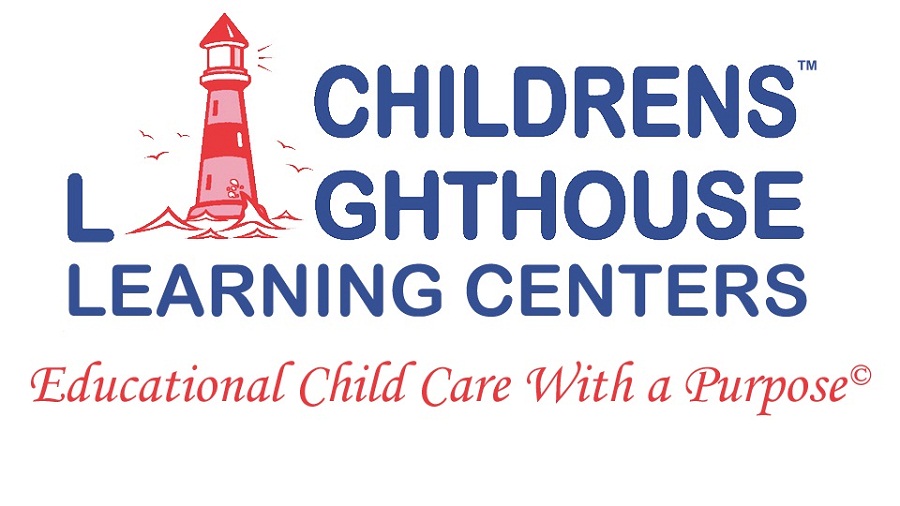 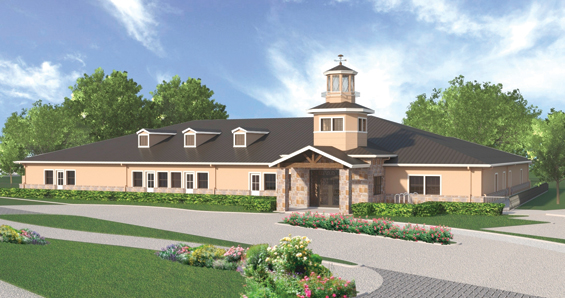 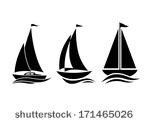 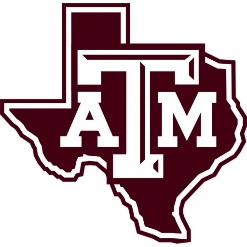 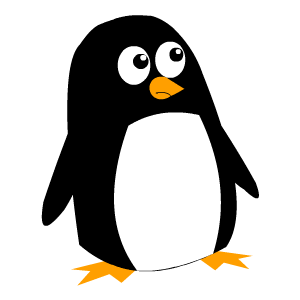 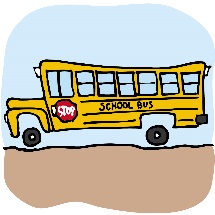 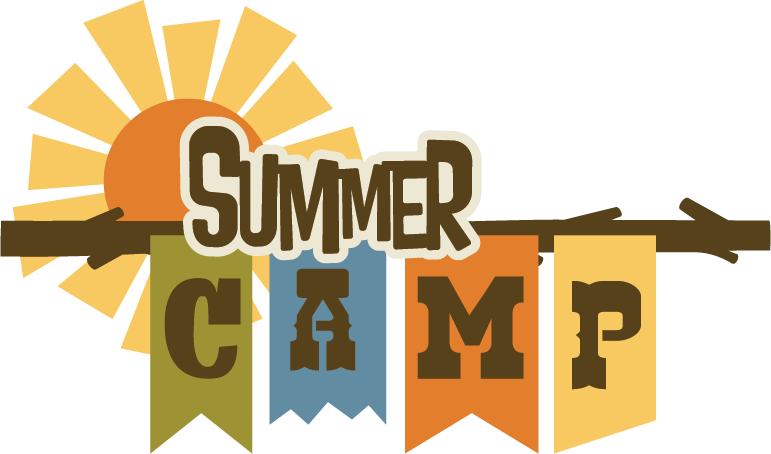                                     Friendly Reminders 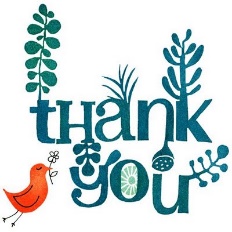 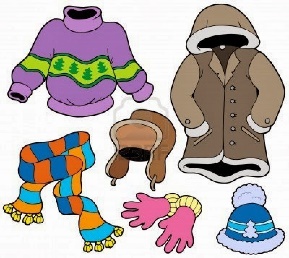 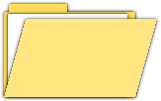 